Правила поведения с незнакомыми людьми Дети обычно очень общительны, они радуются каждому новому знакомому, но нужно строго следить, чтобы знакомство было подходящим.  Со взрослыми людьми детей обычно знакомят родители, и это, пожалуй, самый правильный способ заводить себе друзей среди старших. Существует ряд важных правил, которым должны следовать дети при встрече с незнакомыми взрослыми людьми.Существует ряд важных правил, которым должны следовать дети при встрече с незнакомыми взрослыми людьми.1. Разговаривать на улице с посторонним человеком можно только в том случае, если тебя сопровождают родители, старший брат или сестра, учительница или еще кто-нибудь из взрослых, кого ты хорошо знаешь. Если ты идешь один (или одна), вступать в разговор с чужими людьми нельзя.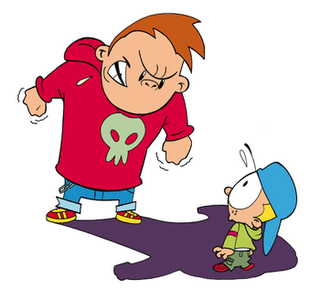 2. Не соглашайся никуда идти с незнакомым человеком, не садись к нему в машину, даже если он (или она) говорит, что отвезет тебя к маме и папе. Не верь ни в коем случае! Мама и папа никогда не отправят  за тобой незнакомого человека, не предупредив тебя об этом.3. Не бери у чужого человека конфеты, деньги и другие подарки. Может быть, он предлагает их от чистого сердца, а может быть, и нет. На всякий случай откажись.4. Никогда не верь незнакомцу, если он обещает что-то купить тебе. С какой стати? Ведь это совершенно чужой человек, он даже не знает, как тебя зовут. Ответь, что тебе ничего не нужно.5. Если посторонний человек возьмет тебя за руку и попытается силой увести за собой, нужно вырваться и убежать домой или броситься за помощью к кому-нибудь из прохожих. При необходимости кричи изо всех сил.В каких ситуациях стоит всегда отвечать «НЕТ!»:Если тебе предлагают зайти в гости или подвезти до дома, пусть даже это соседи. Если в отсутствие родителей пришёл малознакомый человек, впускать его в квартиру или идти с ним куда-то.Если за тобой в школу пришёл посторонний, а родители не предупреждали об этом заранее.Если незнакомец угощает чем-нибудь с целью познакомиться и провести с тобой время.На все уговоры пойти куда-нибудь в уединённое место, чтобы посмотреть что-то или поиграть, надо ответить «Нет!», даже если очень интересно.Придя, домой, надо обязательно рассказать взрослым об этом человеке.ЧТО нужно знать, чтобы не стать жертвой?Если у тебя появилось хоть малейшее сомнение в человеке, который находится рядом, или тебя что-то насторожило, то лучше отойти и пропустить этого человека вперед.Если человек не ть отстаёт от тебя, подойди к любому дому и сделай вид, что это твой дом, помаши рукой и позови родственников, которых как будто видишь в окне.Если тебя спрашивают, как найти улицу, объясни, как дойти, но ни в коем случае не провожай.Если тебя пытаются уговорить, отвечай, что тебе надо пойти домой и предупредить родителей, рассказать им, куда и с кем отправляешься.Если незнакомец предлагает тебе посмотреть что-то или помочь донести сумку, обещая заплатить, отвечай «Нет!».Если тебе предложили участвовать в интересном конкурсе или телепередаче, не соглашайся, а спроси, когда и куда можно подойти вместе с родителями.Если рядом с тобой тормозит автомобиль, как можно дальше отойди и ни в коем случае не садись в него.Правила поведения на улице: Идя вдоль дороги, выбирай маршрут так, чтобы идти навстречу транспорту.Если приходится идти вечером в одиночку, шагай быстро и уверенно и не показывай страха; можно подойти к женщине, которая вызывает доверие, или к пожилой паре и идти рядом с ними.В автобусе, троллейбусе, трамвае садись ближе к водителю и выходи из вагона в последний момент, не показывая заранее, что следующая остановка твоя.Не голосуй на дороге и не отвечай на предложение подвезти или на просьбу.Ни в коем случае не садись в автомобиль, чтобы показать дорогу.Не ходи в отдалённые и безлюдные места.Иди по улице в тёмное время в группе людей, вышедшей из автобуса, электропоезда.Увидев впереди подозрительную группу людей или пьяного, лучше перейди на другую сторону улицы или измени маршрут.Если автомобиль начинает медленно двигаться рядом, отойди от него и перейди на другую сторону.Всегда предупреждай родственников о том, куда идёшь, и проси их встретить в вечернее время.В школу или из школы желательно ходить группой.Правила поведения в своём доме:Нельзя впускать в квартиру незнакомого человека!!!Если без вызова пришел сантехник или электрик, прежде чем его впустить, позвони в диспетчерскую, обслуживающую ваш дом и наведи справки или позвони родителям.Перед тем как открыть дверь, обязательно посмотри в дверной глазок. Впускай в квартиру только хорошо знакомых людей.Покидая квартиру, также посмотри в глазок. Если на лестничной площадке есть незнакомые люди, подожди, пока они уйдут.Даже, если ты покидаешь квартиру на очень короткое время, обязательно закрой дверь на ключ.Прежде чем открывать ключом входную дверь, убедись, что поблизости никого нет.Если с почты принесли посылку, телеграмму или счёт, то за них нужно расписаться, что могут сделать только взрослые. То же самое касается и электрика и водопроводчика. Даже если у вас дома вдруг внезапно погас свет или прорвало трубу, можно позвонить родителям, и узнать, как поступить. В крайнем случае, можно спросить у соседей, которые давно знакомы.Если, возвращаясь домой, ты чувствуешь, что тебя преследуют, не заходи в дом, а вернись в многолюдное место, и попроси помощи или позвони, чтобы тебя встретили.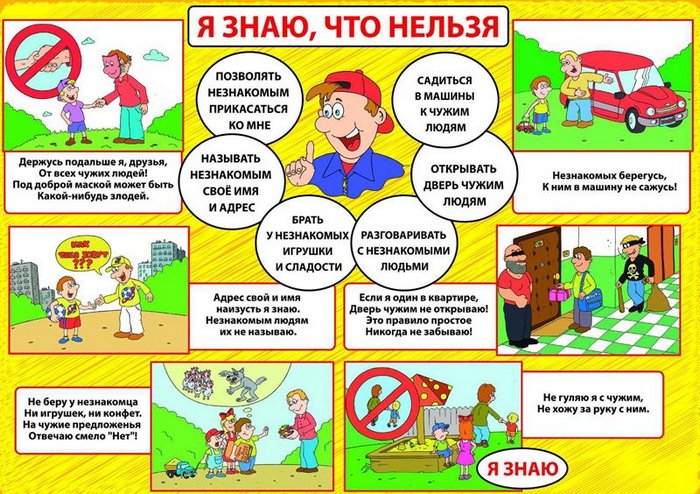 